lMADONAS NOVADA PAŠVALDĪBA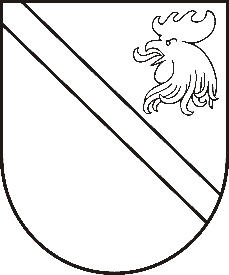 Reģ. Nr. 90000054572Saieta laukums 1, Madona, Madonas novads, LV-4801 t. 64860090, e-pasts: pasts@madona.lv ___________________________________________________________________________MADONAS NOVADA PAŠVALDĪBAS DOMESLĒMUMSMadonā2021.gada 22.jūnijā						            		 Nr.276									               (protokols Nr.15, 12.p.)Par starpgabalu ar kadastra numuriem 7070 007 0310 un 7070 007 0304, Ļaudonas pagasts, Madonas novads, nodošanu atsavināšanai, rīkojot izsoli ar pretendentu atlasiMadonas novada pašvaldībā 11.05.2021. saņemts SIA Caunes valdes locekļa iesniegums par pašvaldībai piekritīgās zemes vienības Arāji ar kadastra Nr.7070 007 0310, kopējā platība 1.5558 ha un zemes vienības Ciņi ar kadastra apzīmējumu 7070 007 0304, kopējā platība 2.0 ha, atsavināšanu.Ar Madonas novada pašvaldības 30.03.2011. domes lēmumu Nr.7.45. tika nolemts, ka zemes vienības ar kadastra apzīmējumiem 70700070310 un 70700070304 kā starpgabali piekrīt pašvaldībai. Īpašuma tiesības Zemesgrāmatā uz pašvaldības vārda nav nostiprinātas.Pašvaldībai nav nepieciešams saglabāt zemes vienības pašvaldības funkciju veikšanai. Saskaņā ar likuma “Par pašvaldībām” 14.panta pirmās daļas 2.punktu Pildot savas funkcijas, pašvaldībām likumā noteiktajā kārtībā ir tiesības: iegūt un atsavināt kustamo un nekustamo mantu, privatizēt pašvaldību īpašuma objektus, slēgt darījumus, kā arī veikt citas privāttiesiska rakstura darbības, 21.panta pirmās daļas 17.punktu Dome var izskatīt jebkuru jautājumu, kas ir attiecīgās pašvaldības pārziņā, turklāt tikai dome var: lemt par pašvaldības nekustamā īpašuma atsavināšanu, ieķīlāšanu vai privatizēšanu, kā arī par nekustamās mantas iegūšanu pašvaldības īpašumā.Saskaņā ar Publiskas personas mantas atsavināšanas likuma 3.panta otro daļu “Publiskas personas mantas atsavināšanas pamatveids ir mantas pārdošana izsolē”, 4.panta pirmo daļu [..] Atvasinātas publiskas personas mantas atsavināšanu var ierosināt, ja tā nav nepieciešama attiecīgai atvasinātai publiskai personai vai tās iestādēm to funkciju nodrošināšanai, 5.panta pirmo daļu Atļauju atsavināt atvasinātu publisku personu nekustamo īpašumu dod attiecīgās atvasinātās publiskās personas lēmējinstitūcija, 	Pamatojoties uz „Publiskās personas mantas atsavināšanas likuma” 3.panta pirmās daļas 1.punktu, 4.pantu,  ņemot vērā 09.06.2021. Uzņēmējdarbības, teritoriālo un vides jautājumu komitejas atzinumu,  atklāti balsojot: PAR – 15 (Agris Lungevičs, Aleksandrs Šrubs, Andrejs Ceļapīters, Andris Dombrovskis, Andris Sakne, Antra Gotlaufa, Artūrs Čačka, Gatis Teilis, Gunārs Ikaunieks, Inese Strode, Ivars Miķelsons, Kaspars Udrass, Rihards Saulītis, Valda Kļaviņa, Zigfrīds Gora), PRET – NAV, ATTURAS – NAV, Madonas novada pašvaldības dome NOLEMJ:Veikt nepieciešamās darbības zemes īpašuma "Arāji", kura sastāvā ir zemes vienība ar kadastra apzīmējumu 7070 007 0310 ar platību 1.5558 ha un zemes īpašuma “Ciņi”, kura sastāvā ir zemes vienība ar kadastra apzīmējumu 7070 007 0304 ar platību 2.0 ha, ierakstīšanu zemesgrāmatā uz Madonas novada pašvaldības vārda.Organizēt zemes īpašumu novērtēšanu pie sertificēta vērtētāja un atsavināt īpašumus rīkojot izsoli ar pretendentu atlasi.Domes priekšsēdētājs						    A.Lungevičs Čačka 28080793